McMaster Students Union Incorporated Meeting 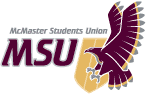 Sunday, June 14, 2020 at 10:00am – SRA 20CRemote Meeting, Microsoft TeamsCalled to Order at 2:11pmCALL OF THE ROLL1. 	To approve the minutes of MSU Inc meetings – 19Q – February 23, 2020, 19R – March 8, 2020, and 20B – April 26, 2020Moved by Isah, seconded by Anderson that the Full Members of the Corporation approve the minutes of MSU Inc meetings – 19Q – February 23, 2020, 19R – March 8, 2020, and 20B – April 26, 2020, as circulatedMotion Passes by General Consent2.	To confirm election of the Directors (4) of the Corporation for 2020-21Moved by Dahab, seconded by Singh that the Full Members of the Corporation confirm the election of Giancarlo Da-Ré, Anika Spasov, Jessica Anderson, and Fawziyah Isah as Directors of the Corporation for 2020-21In Favour: 28 Opposed: 0 Abstentions: 4Abstained: Da-Ré, Spasov, Isah, AndersonMotion Passes3. 	To confirm election of the Officers of the Corporation for 2020-21;  President Vice-President (Administration) Vice-President (Finance) Vice-President (Education) Moved by Dahab, seconded by Jones that the Full Members of the Corporation confirm the election of officers as follows for 2020-2021: Giancarlo Da-Ré as President, Anika Spasov as Vice-President (Administration), Jessica Anderson as Vice-President (Finance), and Fawziyah Isah as Vice-President (Education)In Favour: 28 Opposed: 0 Abstentions: 4Abstained: Da-Ré, Spasov, Isah, AndersonMotion Passes4. 	 To appoint the auditors for the Corporation for 2020-21Moved by Anderson, seconded by Egbeyemi that the Full Members of the Corporation approve the appointment of KPMG LLP (Canada) as the Corporation’s auditors for 2020-21Anderson stated that KPMG have been the auditors of the corporation for awhile, and work well. Vote on MotionMotion Passes by General Consent5. 	 To delegate setting of remuneration of auditorsMoved by Jones, seconded by De Silva that the Full Members of the Corporation delegate the setting of remuneration of the auditors to the Board of Directors. Motion Passes by General ConsentADJOURNMENTMoved by Spasov, seconded by Anderson that the meeting of the Full Members of MSU Incorporated adjourn.Motion Passes by General ConsentAdjourned at 2:28pm/vsPresentAminaei, Anderson, Au-Yeung, Bagtasos, Baig, Birch, Chopra, Chui, Dahab, De Silva, 
Del Castillo, Della-Vedova, Dhindsa, Dixit, Egbeyemi, Godlewski, Isah, Jones, Mambetalinova, Mesic, Nakua, Samson, Sariaslani, Seymour, Singh, Spasov, Stathoukos, Thind, Tsai, Violin, WangAbsent Excused: AbsentKoscak, PatelLate Others Present: V. Scott (Recording Secretary), Rhea Jangra (MSU Speaker)ChairGiancarlo Da-Ré 